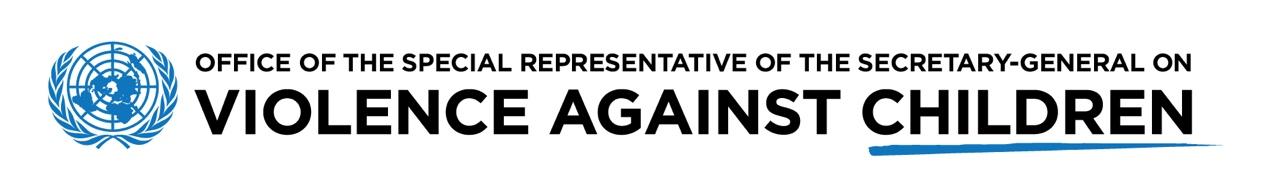 Video Waiver and Parental Consent FormPlease download, complete and send this form to luisa.sotomayorvarela@un.org, soraya.addi@un.org and to srsg-vac@un.org together with your video (unless you are a moderating child, then we just need this consent form)Thank you for your interest /participation in the Children Dialogues with Najat.  If you have any questions about the document describing the project or this consent form, please let us know by emailing  srsg-vac@un.org and luisa.sotomayorvarela@un.org and soraya.addi@un.org . The activity:Through collaborations with various stakeholders, including child-led networks and initiatives in the past years, the Office of the Special Representative has been looking for ways to enhance its direct engagements with children in a more systematic way.As part of this work, the Special Representative will hold consultations with children in different regions on the issue of violence against children linked to travel and tourism.During the event children will have different roles: some will be moderating the conversation,some will be asking questions through pre-recorded videos, some will be posting written questions in the Q&A, and others will be listening. Children moderating the event may also be asked to create a short video summarizing the main points from the discussion andrecommendations for action.Moderating children, and children sending pre-recorded videos (together with their guardians) are required to sign the following consent form. Video questions or messagesrecorded for the event may be used in communications materials created by the Office of theSpecial Representative and put on the Office’s website.Children sending videos are asked only to display their first name (or a fake name if they do not feel comfortable sharing their first name), their age, and country if they feel comfortable doing so. This is to protect children’s privacy.We will only use videos for their intended purposes, as set out in the description of this project.Consent can be withdrawn at any time if you aren’t happy about the video being used any more for any reason.To be completed by the parent or guardian: I confirm that I am the parent / legal guardian of:Name of child:Country:Age of child:By submitting this form:I confirm that I consent that my child records a video to be used by the OSRSG-VAC for the Children Dialogues with Najat as described in paragraph 2 of this document. I agree that OSRSG-VAC may use the video for the purposes set out in the description of the projectI have spoken with my child about this project and I grant permission for the release of the video on their behalf.I allow my child’s first name, age and country to be displayed along with their video. My name:Relationship to the child:My phone number or contact e-mail: Signature:Date:To be completed by the child taking part in this activity: Please fill in your name, signature and the date below if you:understand why the OSRSG-VAC is gathering these videos of children asking questions to Najat regarding the relation between travel and tourism and violence against children.are happy to take part in this project.agree that your video can be used as set out in the description of the project.I am (select the one that applies):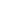              Sending a video with a question for the event  A        A child-moderator during the event.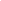 Your name: Signature:Date: 